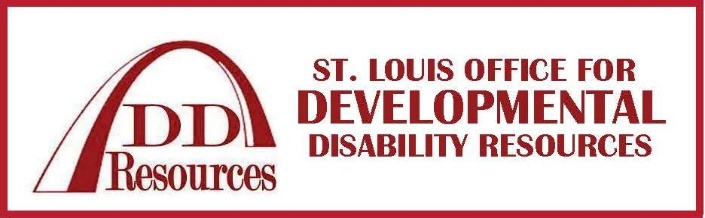 MissionTo ensure individuals with developmental disabilities in the City of St. Louis have quality services, choices and full inclusion.Program Committee AgendaOctober 29, 20204:00pmLocation:  Our office is closed to visitors.  The general public can participate in the meeting by dialing (314) 758-0316.  Once it answers, it will prompt you for a passcode (enter: 952 756 674#) Committee members can participate in the meeting by clicking on the Teams link within the calendar invite.Attendees:  Bill Siedhoff, Cynthia Mueller, Shaelene Plank, Nina Murphy, Sherry Wibbenmeyer, Nate Head, Ebony YoungCall meeting to orderPartner Review MeetingsPlans for FY22 Return to POSCapacity buildingRevenueNo new fundingMid-year adjustmentsProgram UpdatesPartner Funding Manual for FY22Call for motion to adjournAccommodations:  Please contact Rachel Shapiro immediately at 314-421-0090 regarding any accommodation needs for virtual attendance.